          Педагоги и воспитанники МОУДОД «Центр развития творчества детей и юношества им. И.А.Панкова» приняли участие в организации праздника 
Дня  города  11 июля 2011 г.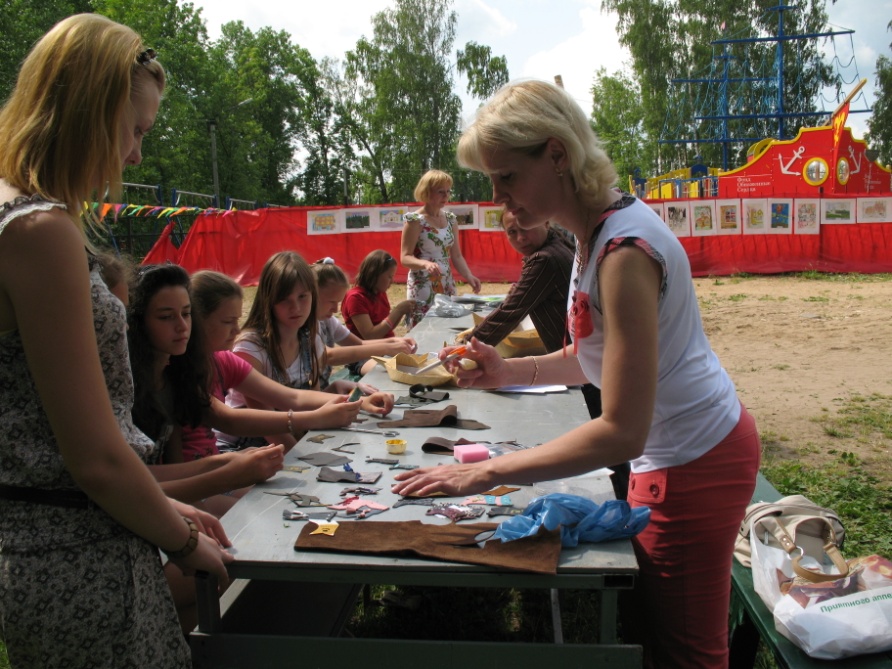          В горпарке в районе детской площадки был организован мастер-класс декоративно-прикладного творчества, где все желающие могли поучиться у педагогов Центра  мастерству изготовления изделий из кожи, ниток, бумаги и др.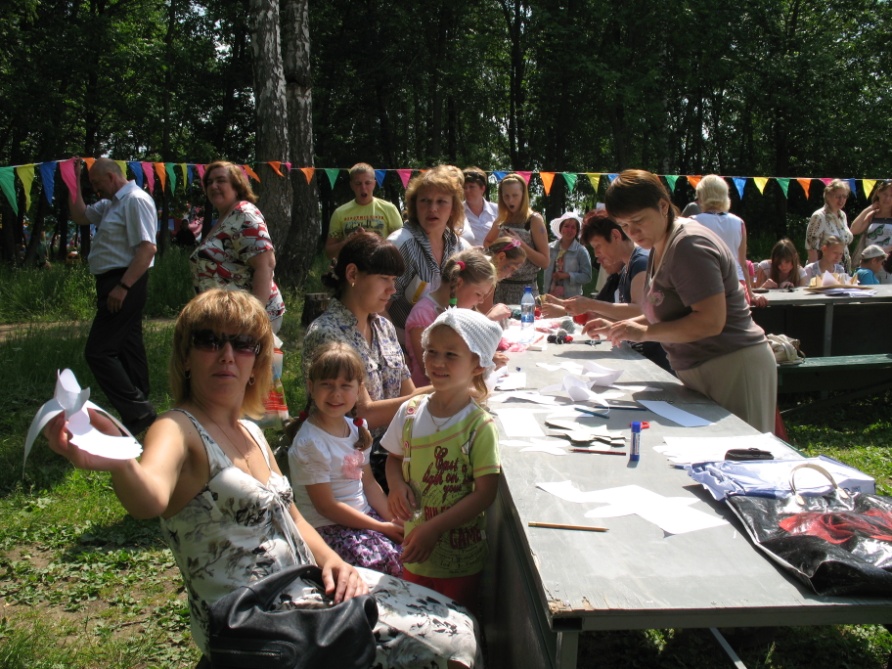                «Мой любимый город» - под таким названием проходил городской конкурс детских рисунков, в котором принимали участие дети от 7 до 16 лет. Инициатором проведения этого важного с точки зрения патриотического воспитания детей мероприятия стал Центр развития творчества детей и юношества им. И.А. Панкова.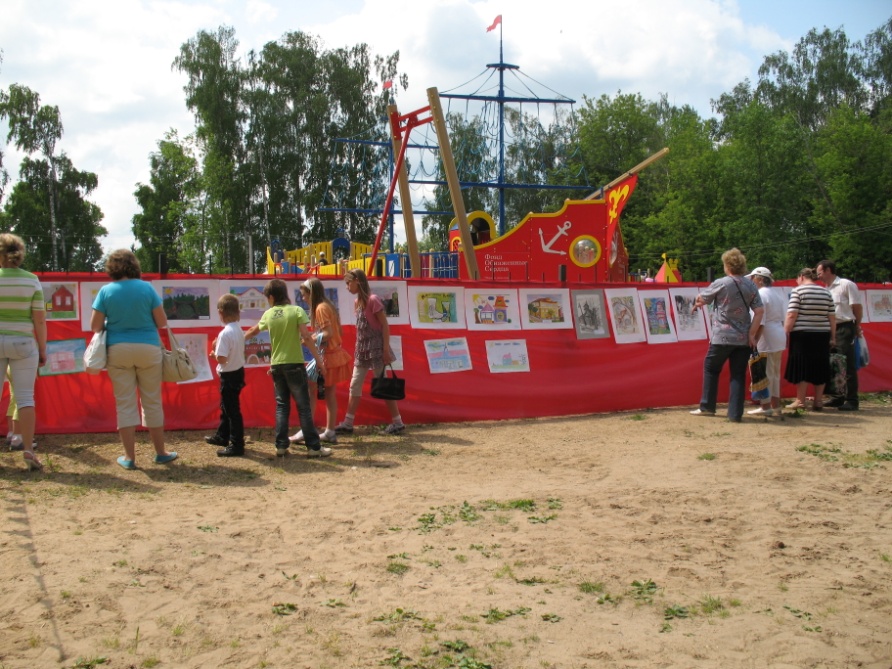 12 самых лучших работ были отмечены грамотами и призами на Дне города.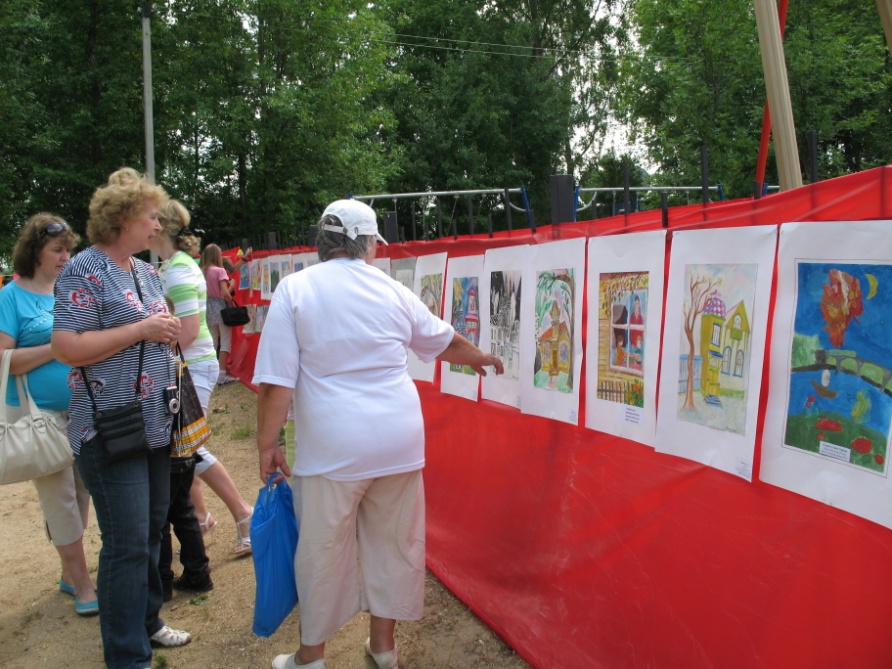 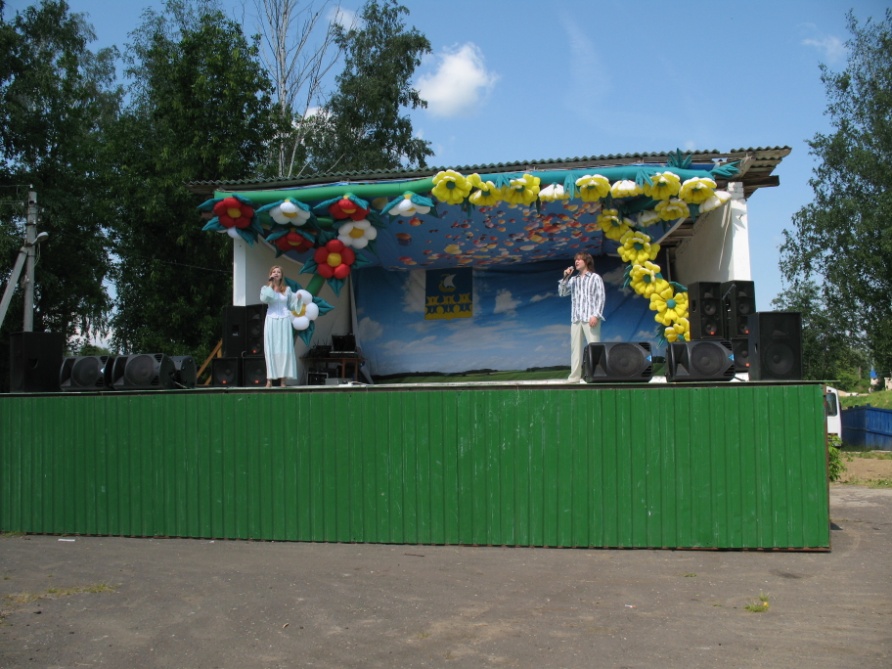                На сцене горпарка с концертной программой выступили театральный, вокальный  и  танцевальный  коллективы ЦРТДиЮ им. И.А.Панкова.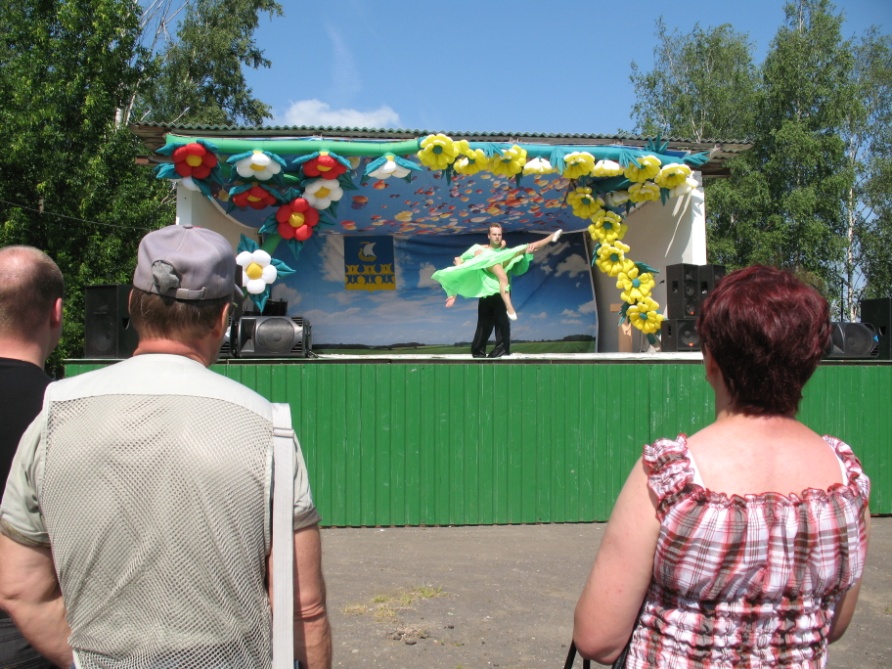 